 Besikci Center for Humanities Studies ( BCHS )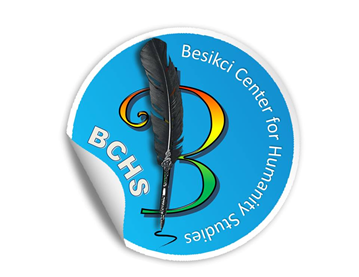  Besikci Center for Humanities Studies ( BCHS ) Besikci Center for Humanities Studies ( BCHS )استمارة مشاركة في الموتمر استمارة مشاركة في الموتمر استمارة مشاركة في الموتمر البيانات الشّخصيّةالاسم :الجنسيّة:رقم جواز السفر:اللّقب العلمي :الوظيفة :جهة العمل :العنوان :الهاتف :البريد الإلكتروني :نوع المشاركة:( ) المشاركة ببحث من خارج العراق	( ) المشاركة البحث من داخل العراقنوع المشاركة:( ) طلاب الجامعات( ) المشاركة بدون بحث نوع المشاركة:نوع المشاركة:لطفاً, قم بنسخ الرمز ✔)) وضعه أمام الخيار المناسبعنوان البحث:محور البحث:ملحوظة: يرجى إرسال هذه الاستمارة ومعها صورتكم الشّخصية وسيرتكم الذاتية إلى البريد الإلكتروني التالي:besikci.center@uod.acاخر موعد لارسال استمارة المشاركة 1 نيسان 2017 . ملحوظة: يرجى إرسال هذه الاستمارة ومعها صورتكم الشّخصية وسيرتكم الذاتية إلى البريد الإلكتروني التالي:besikci.center@uod.acاخر موعد لارسال استمارة المشاركة 1 نيسان 2017 . ملحوظة: يرجى إرسال هذه الاستمارة ومعها صورتكم الشّخصية وسيرتكم الذاتية إلى البريد الإلكتروني التالي:besikci.center@uod.acاخر موعد لارسال استمارة المشاركة 1 نيسان 2017 . 